מבנה כדור הארץכדור הארץ עשוי שכבות, ישנן שלוש עיקריות: הקרום, המעטפת והגלעין.במשימה זו נלמד בפירוט על כל שכבה.לפניכם מבנה כדור הארץ כפי שלמדנו בכיתה.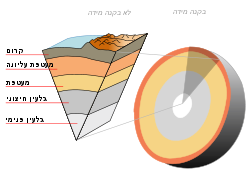 צפו בשני הסרטונים המסבירים על השכבות: סרטון- בריינפופ, סרטון נוסף.לאחר הצפייה השלימו את הטבלה על פי המידע מהסרטונים:כתבו הגדרה קצרה במילים שלכם לכל אחת מהשכבות: אפשר להיעזר גם בקישורים הבאים של מט"ח וכן לחפש מקור נוסף אחד לפחות.ליבה (גרעין)–מט"ח, מעטפת – מט"ח , קרום – מט"ח קרום –מעטפת –גלעין - איך משפיע מבנה כדור הארץ על פני כדור הארץ? (על בני האדם) ציינו שתי תופעות.לאחר שסיימתם לענות על השאלות שמרו את הקובץ עם השם שלכם ושימרו בתיקיית גיאוגרפיה.עבודה נעימה השכבהעובי השכבההחומרים בשכבהמצב הצבירה של החומרים בשכבה